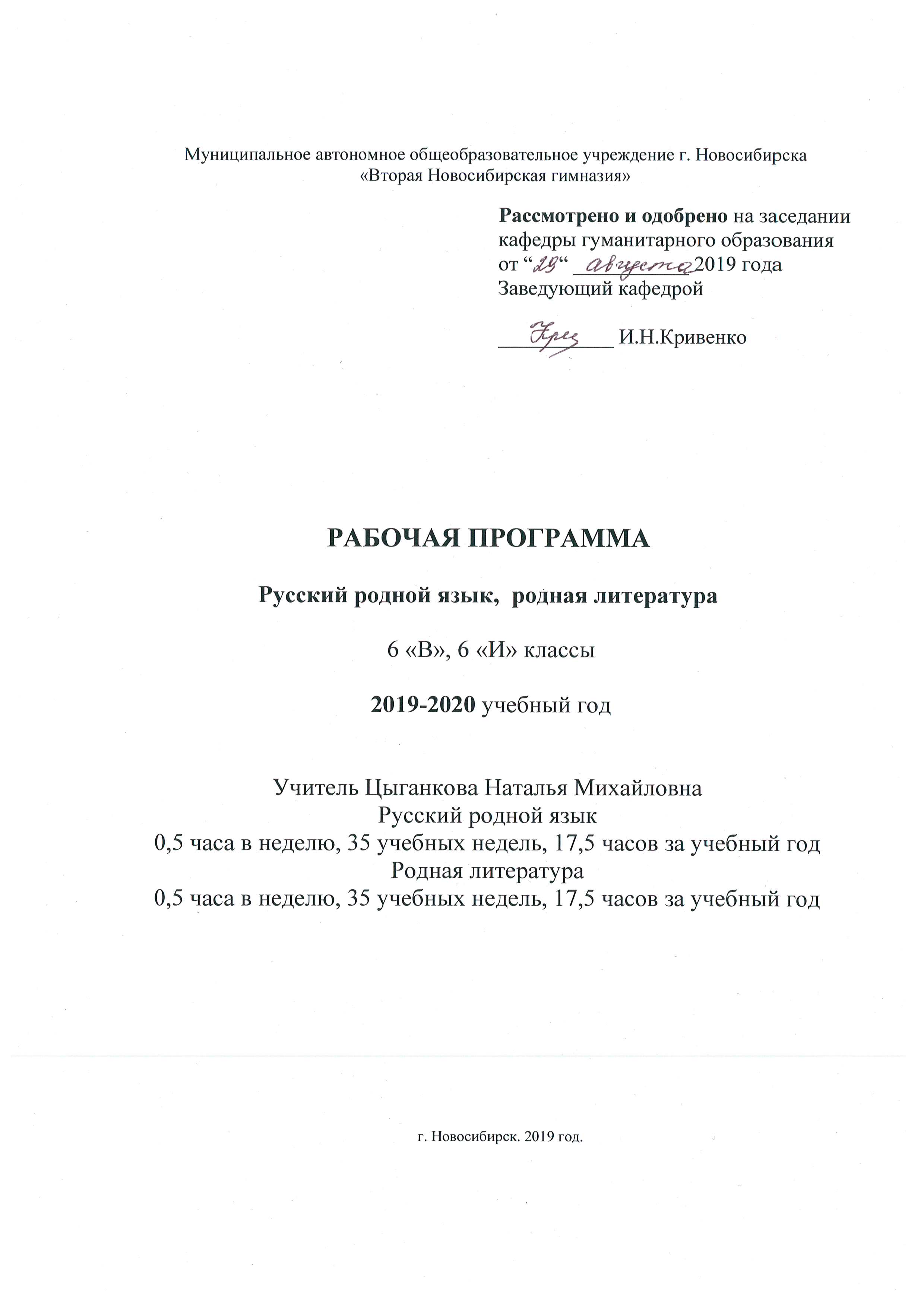 Содержание учебного предмета«Русский РОДНОЙ язык», «рУССКАЯ РОДНАЯ ЛИТЕРАТУРА»6 класс35 часовРаздел 1. Язык и культураКраткая история русского литературного языка. Роль церковнославянского (старославянского) языка в развитии русского языка.Национально-культурное своеобразие диалектизмов. Диалекты как часть народной культуры Диалектизмы. Сведения о диалектных названиях предметов быта, значениях слов, понятиях, не свойственных литературному языку. Информация (диалектизмы) о способах ведения хозяйства, особенностях семейного уклада, обрядах, обычаях, народном календаре. Диалектная лексика в произведениях художественной литературы.Лексические заимствования как результат взаимодействия национальных культур. Заимствованная лексика. Причины заимствований. Заимствования из славянских и неславянских языков. Особенности освоения иноязычной лексики. Роль заимствований в современном русском языке. Неологизмы. Пополнение словарного состава русского языка новой лексикой. Группы неологизмов по сфере употребления и стилистической окраске.Национально-культурные особенности русской фразеологии. Отражение во фразеологизмах обычаев, традиций, быта, исторических событий, культуры.  Раздел 2. Культура речиОсновные орфоэпические нормы современного литературного языкаТемп речи. Стилистические особенности произношения и ударения (литературные, разговорные, устаревшие и профессиональные). Нормы произношения отдельных грамматических форм; заимствованных слов: ударение в форме р. п. мн. ч. существительных; в кратких формах прилагательных; подвижное ударение в глаголах; ударение в формах глаголов прошедшего времени; в возвратных глаголах прошедшего времени; в формах глаголов II спряжения (звонить, включить, облегчить). Варианты ударения внутри нормы.Основные лексические нормы современного литературного языкаСинонимы и точность речи. Смысловые, стилистические особенности употребления синонимов. Антонимы и точность речи. Смысловые, стилистические особенности употребления антонимов. Лексические омонимы и точность речи. Смысловые, стилистические особенности употребления лексических омонимов. Типичные речевые ошибки.Основные грамматические нормы современного литературного языкаКатегория склонения. Склонение русских и иностранных имён и фамилий; названий географических объектов; существительных мн. числа; существительных III склонения. Типичные грамматические ошибки. Нормы употребления форм имён существительных.Нормы употребления имён прилагательных в формах сравнительной степени.Варианты грамматической нормы. Отражение грамматической нормы в словарях и справочниках.Речевой этикет Национальные особенности речевого этикета. Принципы этикетного общения, лежащие в основе национального речевого этикета: вежливость, сдержанность, использование стандартных речевых формул, позитивное отношение к собеседнику. Этика и речевой этикет. Соотношение понятий этика – этикет – мораль: этические нормы – этикетные нормы – этикетные формы. Устойчивые формулы речевого этикета. Формулы начала и конца общения, похвалы и комплимента, благодарности, сочувствия и утешения. Раздел 3. Речь. Речевая деятельность. ТекстЯзык и речь. Виды речевой деятельностиЭффективные приёмы чтения. Предтекстовый, текстовый и послетекстовый этапы работы.Текст как единица языка и речиТематическое единство текста. Тексты описательного типа: определение, дефиниция, собственно описание, пояснение.Функциональные разновидности языкаРазговорная речь. Рассказ о событии, «бывальщины». Учебно-научный стиль. Словарная статья, её строение. Научное сообщение (устный ответ). Содержание и строение учебного сообщения. Структура устного ответа. Виды ответов: ответ-анализ, ответ-обобщение и др. компьютерная презентация. Основные средства и правила создания и предъявления презентации слушателям.Публицистический стиль. Устное выступлениеЯзык художественной литературы. Описание внешности человека.  Предметная область «Родной язык и родная литература»Рабочая программа 6 класс 2019-2020 учебный годНастоящая программа по литературе составлена в соответствии с требованиями следующих документов:- Федеральный закон Российской Федерации от 29.12.2012 № 273-ФЗ «Об образовании в Российской Федерации»; 	- приказ Минобрнауки России от 06.10.09 №373 «Об утверждении и введении в действие федерального образовательного стандарта начального общего образования» (в в ред. Приказов Минобрнауки России от 26.11.2010 № 1241, от 22.09.2011 № 2357, от 18.12.2012 № 1060, от 29.12.2014 № 1643, от 31.12.2015 № 1576);- приказ Минобрнауки России от 17.12.2010 № 1897 «Об утверждении и введении в действие федерального образовательного стандарта основного общего образования» (в редакции Приказов Минобрнауки России от 29.12.2014 № 1644, от 31.12.2015 № 1577);- приказ Министерства образования и науки РФ от 17 мая 2012 г. № 413
"Об утверждении федерального государственного образовательного стандарта среднего (полного) общего образования"-приказ Минобрнауки России от 31.12.2015 № 1578 «О внесении изменений в федеральный государственный образовательный стандарт среднего общего образования, утвержденный приказом Министерства образования и науки РФ от 17 мая 2012 г. № 413»- санитарно–эпидемиологические правила и нормативы «Санитарно-эпидемиологические требования к условиям и организации обучения в общеобразовательных учреждениях. СанПин 2.4.2.2821-10», утвержденные Постановлением Главного государственного санитарного врача Российской Федерации от 29.12.2010г., зарегистрированные в Минюсте РФ 03.03.2011 № 19993 с изменениями на 24 ноября 2015 года.Учебный план ВНГ на 2019-2010 учебный годОбучающиеся, их родители (законные представители) ознакомлены с условиями обучения в рамках стандартов первого поколения (протокол общегимназического родительского собрания № 4 от 22.05.2019г.), с условиями обучения в рамках федерального государственного образовательного стандарта (протокол № 4 от 22.05.2019).РУССКИЙ РОДНОЙ ЯЗЫК, РУССКАЯ РОДНАЯ ЛИТЕРАТУРАКАЛЕНДАРНО-ТЕМАТИЧЕСКОЕ ПЛАНИРОВАНИЕ6 «В», «И» классы 2019-2020 учебный год№ п/пДатаРусский родной язык № п/пДатаРусская родная литература104.09.1. Язык и культураКраткая история русского литературного языка. Литературный язык и диалекты211.09.Летопись. Диалектная лексика в произведениях художественной литературы и в устном народном творчестве. Сказки, былины, пословицы, поговорки, загадкиСочинение по картине В.М.Васнецова «Витязь на распутье»318.09.Лексические заимствования425.09.Заимствования из славянских и неславянских языков. Анализ текста. А.С.Пушкин «Пророк», «Евгений Онегин» (фрагменты). Баллады А.К.Толстого 502.10.Неологизмы. Современные неологизмы: сфера употребления и стилистическая окраска609.10.Словотворчество В.Хлебникова. Стихи В.Маяковского.Игра в слова716.10.Русская фразеология. Национально-культурная специфика русской фразеологииСловарь по фразеологии.82310.Фразеологизмы в литературных произведениях. Наименования предметов традиционного русского быта, предметов одежды, наименование явлений природы.. Роль фразеологизмов. Басни И.А.Крылова.Сочинение басни, рассказа по фразеологизму 930.10.2. Культура речиОрфоэпия. Орфоэпические нормы современного русского литературного языка1013.11.Стихи и проза. Выразительное чтение (с соблюдением орфоэпических норм). Варианты внутри нормы (ску[ш]но – ску[ч]но и др.)1120.11.Лексические нормы современного русского литературного языка. Синонимы, антонимы, омонимы1227.11.Лексический анализ фрагментов текста. Стихи Н.А.Некрасова. В.Астафьев «Затеси» (фрагменты текста)Сочинение: Зарубки (затеси) на память1304.12.Смысловые, стилистические особенности употребления синонимов, антонимов, омонимов. Точность речи. Речевые ошибки 1411.12.Работа над речевыми ошибками, допущенными в сочинении1518.12.Основные грамматические нормы современного русского литературного языка. Склонение имён собственных. Словарь собственных имён русского языка1625.12.Русские и иностранные имена и фамилии, географические названия – употребление в речи имён существительных собственных. Имена писателей и литературных героев (по одному из произведений – по выбору)1715.01.Нормы употребления форм имён существительных в соответствии с типом склонения, родом, разрядом (одушевлённые – неодушевлённые). Нормы употребления имён прилагательных в формах сравнительной степени1822.01.Анализ стихов А.А.Фета, И.А.Бунина, А.А.Ахматовой, А.К.Толстого, С.А.Есенина, А.А.Блока, (Облак – у Блока, кофий – у Ахматовой и др.) Эпитеты, сравнения, метафоры в художественном тексте1929.01.Речевой этикет. Национальные особенности речевого этикета2005.02.Фрагменты романа И.С.Тургенева «Отцы и дети», рассказа «Муму» (прощание Герасима с Татьяной).Создание ситуаций общения: использование этикетных формул 2112.02.3. Речь. Речевая деятельность. ТекстЯзык и речь. Виды речевой деятельности. Эффективные приёмы чтения2219.02.Работа с текстом. Чтение как вид речевой деятельности Выразительное чтение художественного текста.2326.02.Текст как единица языка и речи. Тексты описательного типа2404.03.Описание в произведениях художественной литературы (портрет, пейзаж)  Изложение (А.Грин. «Алые паруса». Фрагмент)2511.03.Функциональные разновидности языка. Разговорная речь. Рассказ о событии.2618.03.Рассказы А.П.Чехова. Чтение, анализ2701.04.Учебно-научный стиль. Содержание и строение научного, учебного сообщения. Строение словарной статьи 2808.04.Создание словарной статьи для словаря литературоведческих терминов 2915.04.Компьютерная презентация. Правила создания и предъявления презентации слушателям3022.04.Презентация  3129.04.Публицистический стиль. Устное выступление3206.05.«Письма о добром и прекрасном» Д.С.Лихачёва3313.05.Язык художественной литературы 3420.05.Сочинение-описание (портрет литературного героя) 3527.05Пушкин – создатель русского литературного языка.  День Русского языка – Пушкинский праздник 